EDITAL DE CREDENCIAMENTO PARA CONCESSÃO DE PERMISSÃO EM CARÁTER PROVISÓRIO PARA O COMÉRCIO AMBULANTE E COMÉRCIO EM PONTOS FIXOS NA ORLA DE CARIACICAO MUNICÍPIO DE CARIACICA, Estado do Espírito Santo, pessoa jurídica de direito público, inscrita no CNPJ sob o nº 27.150.549/0001-19, sediada na Av. Mário Gurgel, Alto Lage, Cariacica/ES, por meio da Secretaria Municipal de Cultura e Turismo (SEMCULT), torna público, em absoluta consonância com as normas regulamentadoras do ordenamento urbano e aos princípios constitucionais da impessoalidade, isonomia, conveniência e legalidade, que estará credenciando, pelo período e condições fixadas neste Edital, interessados em exercer a atividade de COMÉRCIO AMBULANTE E COMÉRCIO EM PONTOS FIXOS na Orla do Município, definida pelo Decreto Municipal nº 243/2023.DO OBJETOO objeto deste Credenciamento é a concessão de permissão em caráter provisório para o COMÉRCIO AMBULANTE E COMÉRCIO EM PONTOS FIXOS na orla do Município de Cariacica, de modo a permitir um melhor controle, fiscalização e ordenamento da ocupação do espaço público, bem como da exploração da atividade econômica.A permissão de uso para utilização dos espaços fixos delimitados pelo Município de Cariacica, assim como a permissão concedida ao comércio ambulante, será precária, pelo prazo de 60 (sessenta) meses, com a possibilidade de revogação e retomada, a qualquer tempo, em caso de descumprimento de quaisquer das normas e exigências contidas neste Edital, bem como nos casos em que o interesse público assim o exigir.Os espaços fixos previamente delitimados pelo Município de Cariacica poderão ser alterados, tanto no quantitativo como na localização, a critério da SEMCULT.Os empreendedores interessados deverão efetuar a inscrição para apenas 01 (uma) atividade de comércio ambulante, bem como para apenas 01 (uma) atividade de comércio nos pontos fixos preestabelecidos pelo Município de Cariacica.Somente obterão a concessão de que trata este Edital os empreendedores que, comprovadamente, residirem no município de Cariacica há mais de 02 (dois) anos. 2. DA FORMA DE INSCRIÇÃO2.1. Os empreendedores interessados em obter a concessão de permissão em caráter provisório para o COMÉRCIO AMBULANTE E COMÉRCIO EM PONTOS FIXOS na orla do Município de Cariacica deverão protocolar no Protocolo Geral, situado no Centro Administrativo, localizado na Avenida Alice Coutinho, s/nº, Vera Cruz, Cariacica/ES, no período de 21/12/2023 à 02/01/2024, de segunda a sexta-feira, das 08:00 às 18:00, o requerimento constante no anexo IV deste Edital. 2.2. O requerimento de inscrição deverá ser acompanhado dos seguintes documentos:2.2.1. Pessoa Física:a) cópia do Cadastro Nacional de Pessoa Física – CPF;b) cópia do Registro Geral – RG;c) cópia do Título de Eleitor;d) comprovante de residência no Município de Cariacica;e) atestado de antecedentes criminais;f) certidão de regularidade com a Fazenda Municipal Cariacica;2.2.2. Pessoa Jurídica – MEI:a) Cadastro Nacional de Pessoa Jurídica – CNPJ;b) cópia do Cadastro Nacional de Pessoa Física – CPF do empreendedor;c) cópia do Registro Geral – RG do empreendedor;d) cópia do Título de Eleitor do empreendedor;e) atestado de antecedentes criminais do empreendedor;f) certidão de regularidade com a Fazenda Municipal Cariacica;2.3. O requerimento deverá indicar, de maneira expressa, o produto a ser comercializado e a forma de comércio (ambulante ou fixo).2.4. É terminantemente proibido a inscrição do empreendedor interessado para a venda de mais de um produto ou forma de comércio, fato que ensejará o indeferimento sumário do requerimento.2.5. Não será permitido ao empreendedor interessado, no curso do processo de seleção, trocar o produto e a forma de comercialização da atividade indicada no requerimento.DA FORMA DE SELEÇÃO 3.1. Após o período de inscrição, será dado início ao processo de seleção, que será realizado por uma Comissão Especial de Seleção – CES, composta por 04 (quatro) servidores da Secretaria Municipal de Cultura, designados formalmente por portaria do ordenador de despesas, que analisará os dados e informações constantes no formulário de inscrição e documentos solicitados, de acordo com os seguintes critérios:3.2.  A não apresentação dos documentos previstos nos item 2.2  deste Edital ensejará no desconto de 02 (dois) pontos por documento não apresentado.3.3. A comprovação de que trata os itens 02 a 08 do item 3.1 deste edital poderá ser realizada pela apresentação de relatório fotográfico, certidão emitida pela Coordenação de Posturas do Município de Cariacica, bem como por outros instrumentos que atestem o exigido, documentos estes que serão analisados pela Comissão de Seleção.3.4. A comprovação de que trata o item 09 do item 3.1 deste edital poderá ser realizada pela apresentação de notas fiscais, contratos de locação, termo de cessão ou empréstimo, bem como por outros instrumentos que atestem o exigido, documentos estes que serão analisados pela Comissão de Seleção.3.5.  Durante o processo de análise e avaliação dos critérios, a Comissão Especial de Seleção - CES poderá solicitar comprovação oficial de informações fornecidas pelos empreendedores interessados.3.5.1. A não apresentação no prazo estipulado dos documentos solicitados importará na desclassificação do empreendedor interessado, sem direito a qualquer recurso ou defesa.3.6. A ordem de classificação provisória dos empreendedores interessados, de acordo com a pontação obtida, será publicada no Diário Oficial do Município .3.7. Após a públicação da ordem de classificação provisória será facultado aos empreendedores interessados, no prazo de 03 (três) dias úteis, a apresentação de recurso, por meio do Protocolo Geral da Prefeitura Municipal de Cariacica, à Comissão Especial de Seleção -CES.3.8. Apresentado o recurso o mesmo deverá ser julgado, no prazo de até 05 (cinco) dias úteis, cientificando-se o empreendedor recorrente da decisão recursal proferida.3.9. Julgados os recursos será publicado o resultado defintivo, contendo o nome dos empreendedores interessados, por ordem de pontuação, de acordo com o produto a ser comercializado e a forma de comércio escolhida.3.10. Em caso de empate, obterá a melhor colocação o empreendedor interessado que, nesta ordem:3.10.1. Comprovar o maior tempo de atuação como ambulante na Orla do Município de Cariacica;3.10.2. Comprovar o maior tempo de atuação como ambulante no Município de Cariacica; 3.10.3. Comprovar que o comércio ambulante é a única fonte de renda familiar;3.10.4. Possuir a maior idade.3.11. Os empreendedores interessados não classificados dentro do número de vagas estabelecidas integrarão um cadastro de reserva, respeitado o produto e a forma de comercialização inicialmente escolhidos, cadastro este que poderá ser utilizado no caso de revogação ou retomada da concessão concedida.4. DOS PRODUTOS E FORMA DE COMÉRCIO 4.1. Picolé – Comércio Ambulante4.1.1. Será permitido o comércio, por ambulantes devidamente credenciados, de Picolé.4.1.2. Tal produto deverá ser comercializado em carrinhos térmicos.4.1.3.  Os vendedores ambulantes credenciados para a venda de picolés, não poderão, sob pena de perda do credenciamento e recolhimento dos produtos e do carrinho, estabelecer ponto fixo na orla do Município de Cariacica, devendo ambular pela extensão do calçadão da orla.4.1.4. Após o credenciamento não será permitida a alteração da categoria escolhida, nem tão pouco a troca dos produtos ou a venda de outro produto de maneira cumulada, sob pena de perda do credenciamento e recolhimento do carrinho e produtos.4.1.5. Serão ofertadas 05 (cinco) vagas para o comércio ambulante de picolé, conforme descrito no anexo I deste Edital.4.2. Açai – Comércio Fixo4.2.1. Será permitido o comércio, por ambulantes, nos pontos previamente fixados, conforme previsto no anexo II deste Edital, de Açai.4.2.2. Tal produto deverá ser comercializado em carrinhos que deverão obedecer aos seguintes padrões:4.2.2.1. Minimamente 100cm (A) x 50cm (L) x 50cm (P);4.2.2.2. Identificação do produto à venda;4.2.2.3. Guarda Sol (opcional) na cor branca;4.2.2.4. Possuir 03 (três) ou 04 (quatro) rodas;4.2.3. Os credenciados para o comércio de açai deverão, obrigatoriamente, usar toucas e camisas brancas, conforme previsto no anexo III deste Edital. 4.2.4. Após o credenciamento não será permitida a alteração da categoria escolhida, nem tão pouco a troca dos produtos ou a venda de outro produto de maneira cumulada, sob pena de perda do credenciamento e recolhimento dos carrinhos e produtos.4.2.5. Serão ofertados 02 (dois) pontos fixos para o comércio de açai, conforme descrito no anexo II deste Edital.4.3. Churros – Comércio Fixo4.3.1. Será permitido o comércio, por ambulantes, nos pontos previamente fixados, conforme previsto no anexo II deste Edital, de Churros.4.3.2. Tal produto deverá ser comercializado em carrinhos que deverão obedecer aos seguintes padrões:4.3.2.1. Minimamente 100cm (A) x 50cm (L) x 50cm (P);4.3.2.2. Identificação do produto à venda;4.3.2.3. Guarda Sol (opcional) na cor branca;4.3.2.4. Possuir 03 (três) ou 04 (quatro) rodas;4.3.3. Os credenciados para o comércio de churros deverão, obrigatoriamente, usar toucas e camisas brancas, conforme previsto no anexo III deste Edital. 4.5.4. Após o credenciamento não será permitida a alteração da categoria escolhida, nem tão pouco a troca dos produtos ou a venda de outro produto de maneira cumulada, sob pena de perda do credenciamento e recolhimento dos carrinhos e produtos.4.5.5. Serão ofertados 03 (três) pontos fixos para o comércio de churros, conforme descrito no anexo II deste Edital.4.4. Crepe Suiço – Comércio Fixo4.4.1. Será permitido o comércio, por ambulantes, nos pontos previamente fixados, conforme previsto no anexo II deste Edital, de Crepe Suiço.4.4.2. Tal produto deverá ser comercializado em carrinhos que deverão obedecer aos seguintes padrões:4.4.2.1. Minimamente 100cm (A) x 50cm (L) x 50cm (P);4.4.2.2. Identificação do produto à venda;4.4.2.3. Guarda Sol (opcional) na cor branca;4.4.2.4. Possuir 03 (três) ou 04 (quatro) rodas;4.4.3. Os credenciados para o comércio de crepe suiço, deverão, obrigatoriamente, usar toucas e camisas brancas, conforme previsto no anexo III deste Edital. 4.4.4. Após o credenciamento não será permitida a alteração da categoria escolhida, nem tão pouco a troca dos produtos ou a venda de outro produto de maneira cumulada, sob pena de perda do credenciamento e recolhimento dos carrinhos e produtos.4.4.5. Será ofertado 01 (um) ponto fixo para o comércio de crepe suiço, conforme descrito no anexo II deste Edital.4.5. Água de Coco – Comércio Fixo4.5.1. Será permitido o comércio, por ambulantes, nos pontos previamente fixados, conforme previsto no anexo II deste Edital, de Água de Coco.4.5.2. Tal produto deverá ser comercializado em carrinhos que deverão obedecer aos seguintes padrões:4.5.2.1. Minimamente 100cm (A) x 50cm (L) x 50cm (P);4.5.2.2. Identificação do produto à venda;4.5.2.3. Guarda Sol (opcional) na cor branca;4.5.2.4. Possuir 03 (três) ou 04 (quatro) rodas;4.5.3. Os credenciados para o comércio de água de coco deverão, obrigatoriamente, usar toucas e camisas brancas, conforme previsto no anexo III deste Edital. 4.5.4. Após o credenciamento não será permitida a alteração da categoria escolhida, nem tão pouco a troca dos produtos ou a venda de outro produto de maneira cumulada, sob pena de perda do credenciamento e recolhimento dos carrinhos e produtos.4.5.5. Serão ofertados 04 (quatro) pontos fixos para o comércio de água de coco, conforme descrito no anexo II deste Edital.4.6. Algodão Doce – Comércio Fixo4.6.1. Será permitido o comércio, por ambulantes, nos pontos previamente fixados, conforme previsto no anexo II deste Edital, de Algodão Doce.4.6.2. Tal produto deverá ser comercializado em carrinhos que deverão obedecer aos seguintes padrões:4.6.2.1. Minimamente 100cm (A) x 50cm (L) x 50cm (P);4.6.2.2. Identificação do produto à venda;4.6.2.3. Guarda Sol (opcional) na cor branca;4.6.2.4. Possuir 03 (três) ou 04 (quatro) rodas;4.6.3. Os credenciados para o comércio de algodão doce deverão, obrigatoriamente, usar toucas e camisas brancas, conforme previsto no anexo III deste Edital. 4.6.4. Após o credenciamento não será permitida a alteração da categoria escolhida, nem tão pouco a troca dos produtos ou a venda de outro produto de maneira cumulada, sob pena de perda do credenciamento e recolhimento dos carrinhos e produtos.4.6.5. Serão ofertados 02 (dois) pontos fixos para o comércio de algodão doce, conforme descrito no anexo II deste Edital.4.7. Milho Verde – Comércio Fixo4.7.1. Será permitido o comércio, por ambulantes, nos pontos previamente fixados, conforme previsto no anexo II deste Edital, de Milho Verde.4.7.2. Tal produto deverá ser comercializado em carrinhos que deverão obedecer aos seguintes padrões:4.7.2.1. Minimamente 100cm (A) x 50cm (L) x 50cm (P);4.7.2.2. Identificação do produto à venda;4.7.2.3. Guarda Sol (opcional) na cor branca;4.7.2.4. Possuir 03 (três) ou 04 (quatro) rodas;4.7.3. Os credenciados para o comércio de milho verde deverão, obrigatoriamente, usar toucas e camisas brancas, conforme previsto no anexo III deste Edital. 4.7.4. Após o credenciamento não será permitida a alteração da categoria escolhida, nem tão pouco a troca dos produtos ou a venda de outro produto de maneira cumulada, sob pena de perda do credenciamento e recolhimento dos carrinhos e produtos.4.7.5. Serão ofertados 02 (dois) pontos fixos para o comércio de milho verde, conforme descrito no anexo II deste Edital.4.8. Cocada – Comércio Fixo4.8.1. Será permitido o comércio, por ambulante, no ponto previamente fixado, conforme previsto no anexo II deste Edital, de Cocada.4.8.2. Tal produto deverá ser comercializado em carrinhos que deverão obedecer aos seguintes padrões:4.8.2.1. Minimamente 100cm (A) x 50cm (L) x 50cm (P);4.8.2.2. Identificação do produto à venda;4.8.2.3. Guarda Sol (opcional) na cor branca;4.8.2.4. Possuir 03 (três) ou 04 (quatro) rodas;4.8.3. O credenciado para o comércio de cocada deverá, obrigatoriamente, usar toucas e camisas brancas, conforme previsto no anexo III deste Edital. 4.8.4. Após o credenciamento não será permitida a alteração da categoria escolhida, nem tão pouco a troca dos produtos ou a venda de outro produto de maneira cumulada, sob pena de perda do credenciamento e recolhimento dos carrinhos e produtos.4.8.5. Será ofertado 01 (um) ponto fixo para o comércio de cocada, conforme descrito no anexo II deste Edital.4.9. Pipoca – Comércio Fixo 4.9.1. Será permitido o comércio, por ambulantes, nos pontos previamente fixados, conforme previsto no anexo II deste Edital, de Pipoca.4.9.2. Tal produto deverá ser comercializado em carrinhos que deverão obedecer aos seguintes padrões:4.9.2.1. Minimamente 100cm (A) x 50cm (L) x 50cm (P);4.9.2.2. Identificação do produto à venda;4.9.2.3. Guarda Sol (opcional) na cor branca;4.9.2.4. Possuir 03 (três) ou 04 (quatro) rodas;4.9.3. Os credenciados para o comércio de pipoca deverão, obrigatoriamente, usar toucas e camisas brancas, conforme previsto no anexo III deste Edital. 4.9.4. Após o credenciamento não será permitida a alteração da categoria escolhida, nem tão pouco a troca dos produtos ou a venda de outro produto de maneira cumulada, sob pena de perda do credenciamento e recolhimento dos carrinhos e produtos.4.9.5. Serão ofertados 03 (três) pontos fixos para o comércio de pipoca, conforme descrito no anexo II deste Edital.5. DA CONCESSÃO DO TERMO DE PERMISSÃO E DA TAXA DE LICENÇA PARA OPERAÇÃO Após a publicação do resultado final da seleção, deverá o empreendedor selecionado para o exercício do comércio nos pontos fixos, no prazo de 05 (cinco) dias úteis, se dirigir à  Secretaria Municipal de Desenvolvimento da Cidade e Meio Ambiente para efetuar a emissão da Taxa de Licença para o Exercício de Comércio, prevista no item 25, da Tabela III, do Anexo III da Lei Complementar Municipal 027/2009.5.1.1. Caso o empreendedor selecionado não realize a quitação da taxa, perderá o direito de exercer a atividade, sendo excluído do processo de credenciamento, facultando-se ao Município a convocação do próximo classificado.O comprovante de pagamento da taxa a que se refere o item 5.1 deverá ser entregue à Secretaria Municipal de Desenvolvimento da Cidade e Meio Ambiente, que emitirá a respectiva licença, em nome do empreendedor selecionado.Após a publicação do resultado final da seleção, deverá o empreendedor selecionado para o exercício do comércio ambulante, no prazo de 05 (cinco) dias úteis, se dirigir à  Secretaria Municipal de Desenvolvimento da Cidade e Meio Ambiente para solicitar a emissão da Licença para o Exercício de Comércio Ambulante, sendo este isento do pagamento de qualquer taxa.Licença, tanto para o comércio ambulante quanto para o comércio fixo terá validade de 60 (sessenta) meses, não sendo permitida a prorrogação de tal prazo.A licença, para o comércio fixo, deverá ser afixada no carrinho em local visível a fiscalização, sob pena de lavratura de auto de infração.DOS DEVERES DOS EMPREENDEDORES SELECIONADOS São deveres dos empreendedores selecionados:6.1.1. cumprir todos os requisitos deste Edital, bem como as disposições legais do Município, durante a validade da permissão concedida;6.1.2. recolher os carrinhos para comercialização de produtos nos pontos fixos previstos no anexo II deste edital ao final de cada dia;6.1.3. ocupar apenas o espaço delitimitado para o desenvolvimento de seu comércio;6.1.4. não ocupar o passeio público, para além do espaço delimitado, com cadeiras, mesas e demais utensílios;6.1.5. recolher todos os resíduos gerados durante a comercialização dos produtos, acondiconando-os em sacos plásticos resistentes para serem recolhidos pela coleta domiciliar urbana, devendo tais resíduos serem dispostos nos locais de coleta na orla;6.1.6. realizar a separação dos resíduos reciclados descartados, de modo a facilitar sua destinação às associações e cooperativas de catadores de matériais recicláveis;6.1.7. não utilizar equipamentos sonoros;6.1.8. não comercializar simultanêamente produtos além daqueles para os quais a permissão foi concedida;6.1.9. usar, obrigatoriamente, os itens constantes no anexo III deste Edital, assim como o crachá de identificação a ser fornecedido pela SEMCULT;6.1.10. higienizar as mãos constantemente com álcool em gel, que deverá ser portado sempre que tocarem em lixo, dinheiro ou outros locais ou objetos não higienizados;6.1.11. proteger, de maneira adequada, os alimentos de poeira, areia e vetores (insetos), mantendo-os nas condições de temperatura e armazenamento;6.1.12. usar gelo de água potável e mantido livre de contaminações, quando a atividade assim o exigir;6.1.13. utilizar utensílios para manipulação de alimentos de fácil higienização, resistentes à corrosão, lisos e impermeáveis, sendo proibido o uso de utensílios de madeira;6.1.14.  não estabelecer ponto fixo, além dos pontos constantes no anexo II deste Edital;6.1.15. não ceder, ainda que gratuitamente, a permissão concedida a terceiros;6.1.16. pagar, anualmente, as taxas e impostos devidos;6.1.17. zelar pelas boas condições de trabalho no espaço, inclusive evitando conflito com os demais empreendedores selecionados;6.1.18. não fazer uso de bebidas alcoólicas e fumar, bem como apresentar-se em estado de embriaguez ou de entorpecentes, no local e no período de realização das suas atividades; 7. DA VISTORIA DOS EQUIPAMENTOS É facultado à equipe de fiscalização do Município de Cariacica, realizar, a qualquer tempo, vistoria in loco para checagem dos carrinhos e demais equipamentos, de modo a atestar que os mesmos cumprem os requisitos constantes neste Edital.8. DAS CONDIÇÕES GERAIS8.1. Apenas será aceito um requerimento de inscrição por requerente.8.2. A inscrição do empreendedor implica no pleno conhecimento e concordância dos termos e condições previstos neste edital.8.3. No comércio fixo será disponibilizada a área de 02 (dois) metros de largura por 02 (dois) metros de comprimento para a comercialização dos produtos.8.4.  O comércio ambulante e o comércio nos pontos fixos deverá ocorrer:8.4.1.  de segunda a quarta-feira das 06:00 às 20:00 horas;8.4.2.  às quintas, sextas, sábados, domingos e feriados das 06:00 às 22:00 horas.8.5. O crachá encontrado em poder de terceiro, por agente fiscal, será imeditamente recolhido, uma vez que o credenciado deve exercer pessoalmente a atividade para o qual foi autorizado.8.6. Os carrinhos e demais equipamentos ou utensílios utilizados para a comercialização deverão, além de atender a todos os requisitos deste Edital, apresentar bom estado de conservação.8.7. O Município de Cariacica não disponibilizará pontos de energia para o comércio fixo.8.8. É de total responsabilidade do empreendedor selecionado a guarda, proteção e segurança de seus bens e equipamentos, não sendo responsabilidade do Município a guarda destes.8.9. A confecção da camisa constante no anexo III deste Edital correrá às expensas do empreendedor credenciado.8.10. A PREFEITURA MUNICIPAL DE CARIACICA se reserva ao direito de revogar o presente Edital, no todo ou em parte, por razões de interesse público devidamente fundamentado, sem que isso importe em direito aos participantes.8.11. Os casos omissos serão tratados pela Comissão Especial de Seleção -CES.Cariacica, 20/12/2023Paulo Roberto de OliveiraSecretário Municipal de Cultura e TurismoANEXO I – QUANTIDADE DE VAGAS – COMÉRCIO AMBULANTEANEXO II – QUANTIDADE DE VAGAS – COMÉRCIO FIXOANEXO IIIMODELO DE CAMISA E CRACHÁ 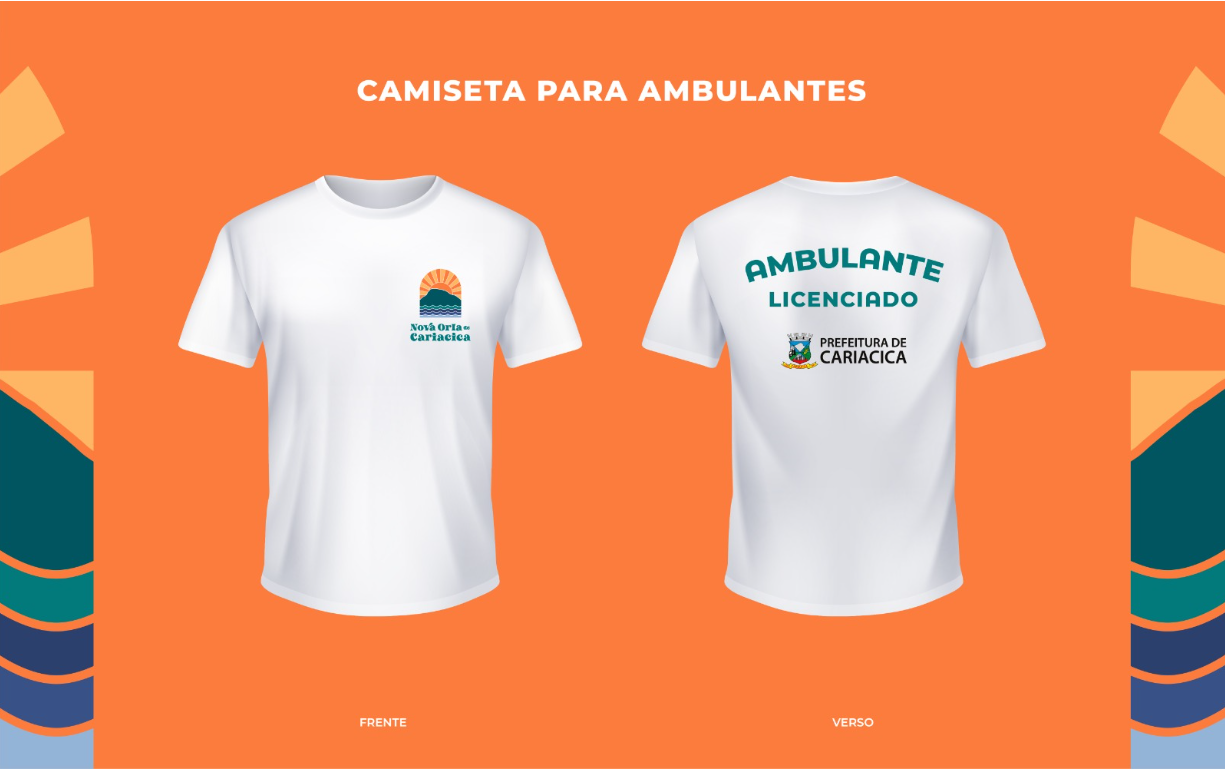 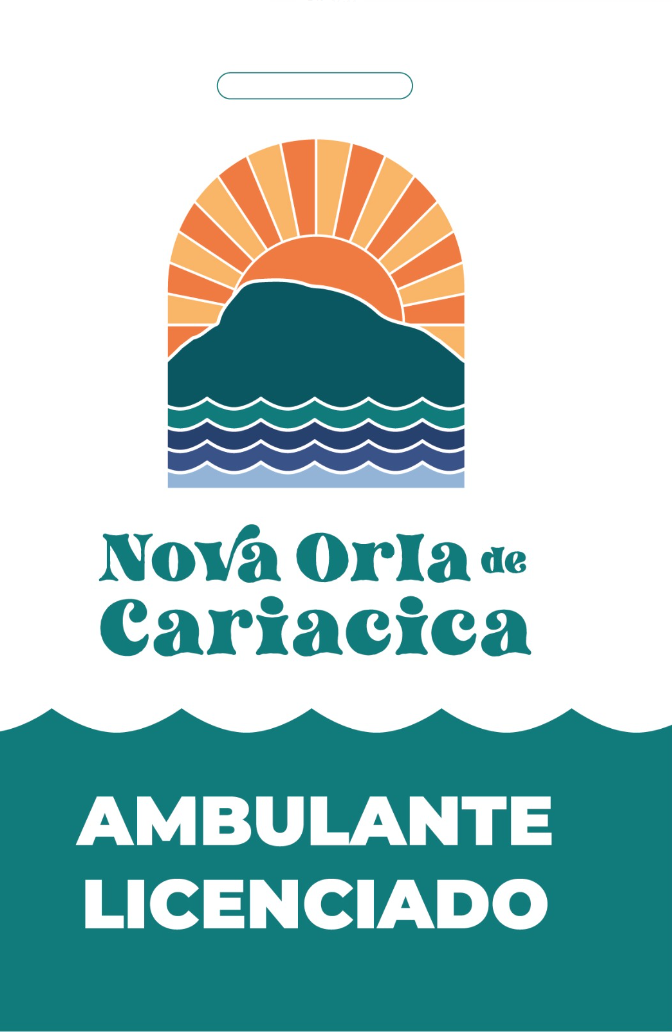 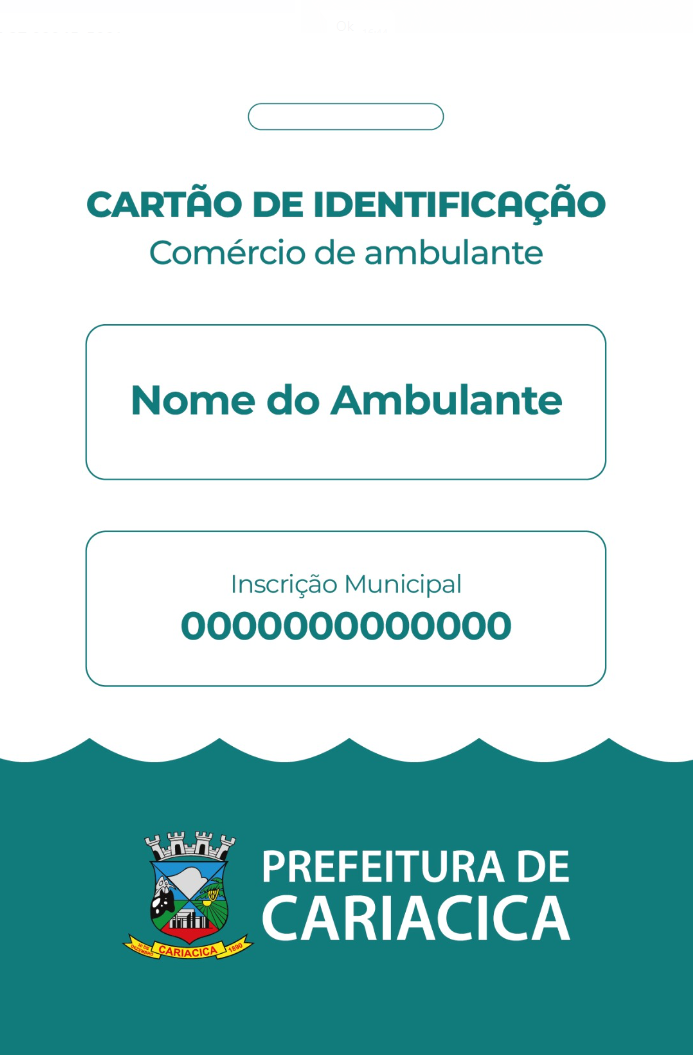 ANEXO IVREQUERIMENTO DA SOLICITAÇÃO DE INSCRIÇÃOITEMITEM DE AVALIAÇÃOPONTUAÇÃO01Apresentação Completa dos documentos constantes no item 2.2 deste Edital.0-1202Comprovação de que exerce o comércio ambulante na Orla de Cariacica a Mais de 01 (um) ano0503Comprovação de que exerce o comércio ambulante na Orla de Cariacica a Mais de 02 (dois) anos.1004Comprovação de que exerce o comércio ambulante no Município de Cariacica há mais de 01 (um) ano.0505Comprovação de que exerce o comércio ambulante no Município de Cariacica a Mais de 02 (dois) anos1006Comprovação de que exerce o comércio ambulante no Município de Cariacica a Mais de 05 (cinco) anos2007Comprovação de que exerce o comércio ambulante no Município de Cariacica a Mais de 10 (dez) anos2508Comprovação de que o comércio ambulante é a única fonte de renda familiar1009Apresentação de documentos comprobatórios (notas fiscais, contratos de aluguel, termo de cessão) que demonstrem que o interessado possui os equipamentos necessários para o cumprimento do objeto deste Edital20Produto a ser ComercializadoQuantidade de VagasPICOLÉ05ReferênciaGênero AlimentíciosQuantidadeEspaço Público a ser UtilizadoEstaca 71Pipoca12x2Estaca 71Churros12x2Estaca 71Água de Coco12x2Estaca 59Crepe12x2Estaca 59Açaí12x2Estaca 59Algodão Doce12x2Estaca 59Cocada12x2Estaca 59Churros12x2Estaca 59Pipoca12x2Estaca 59Água de Coco12x2Estaca 59Açaí12x2Estaca 59Água de Coco12x2Estaca 59Milho Verde12x2Estaca 08Pipoca12x2Estaca 08Churros12x2Estaca 08Água de Coco12x2Estaca 18Milho Verde12x2Estaca 18Algodão Doce12x2Total Geral**182x2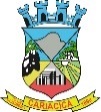 